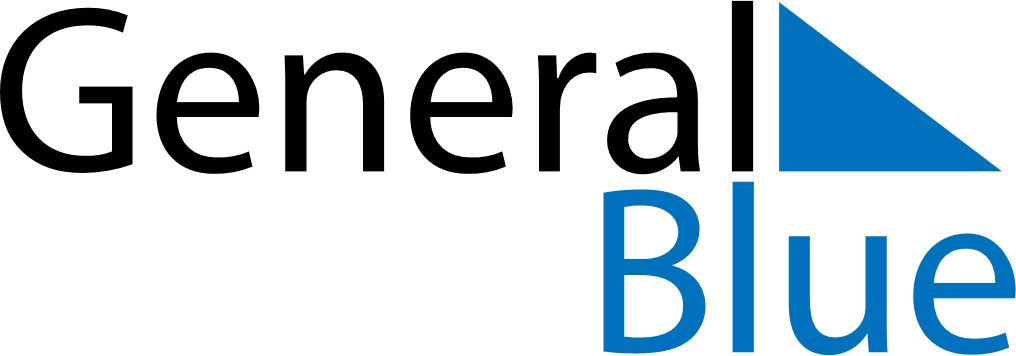 June 2028June 2028June 2028June 2028MonacoMonacoMonacoMondayTuesdayWednesdayThursdayFridaySaturdaySaturdaySunday1233456789101011Whit Monday1213141516171718Corpus Christi19202122232424252627282930